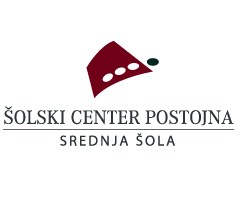 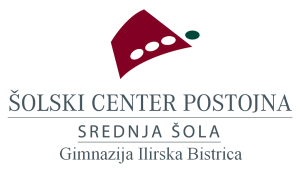 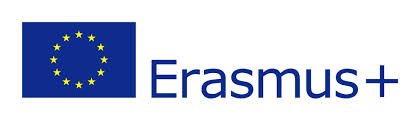 Postojna, 24. marec, 2023RAZPIS ZA OPRAVLJANJE PRAKTIČNEGA USPOSABLJANJA V TUJINI ZA ŠOLSKO LETO 2023/24 za DIJAKE ŠOLSKEGA CENTRA POSTOJNASPLOŠNOOsnova za objavo razpisa je objavljen Sklep o izboru projektov (KA102 in KA116) z dne 3. 9. 2020 (Sklep) in Sklep o izboru in višini sofinanciranja vlog za akreditirane, institucije (KA121-VET) z dne 18. 5. 2022 (Sklep).Šolski center Postojna je v okviru oddane prijave na razpis (iz leta 2020) kandidiral z dvoletnim projektom znotraj katerega je bilo odobrenih 54 mobilnosti dijakov. Leta 2022 pa smo v okviru akreditacije dobili odobrenih še 24 mobilnosti dijakov. V šolskih letih 2020/21 in 2021/22 smo na projektu izvedli 22 mobilnosti dijakov v tujino. Za šolsko leto 2022/23 in začetek 2023/24 je torej skupno število prostih mest 56 (32 iz razpisa 2020 in 24 iz 2022). Praksa v tujini se opravlja v naprej izbranih institucijah, saj šola v skrbi za ustrezno kakovost usposabljanja in varnost udeležencev, zato sklepa dogovore o mednarodnem sodelovanju in opravljanju prakse v naprej. Praktično usposabljanje v tujini, mora biti povezano s področjem izobraževanja dijaka, za kar jamčijo:skrbnik praktičnega usposabljanja pri delodajalcu (za izobraževalni program),koordinator mednarodnih projektov na ŠC Postojna,koordinator mednarodnih projektov na gostujoči organizaciji v tujini inmentor praktičnega usposabljanja v tujini. TRAJANJE MOBILNOSTI, NAMEN in CILJITrajanje mobilnostiMobilnost dijakov je različno dolga, izvaja pa se v času opravljanja praktičnega usposabljanja razreda. Okvirni termin (mesec v katerem se bo izvajalo) za praktično usposabljanje je vnaprej določen, skladno s šolskim koledarjem, točen datum pa se definira kasneje, v dogovoru z gostujočo šolo. Točen datum se lahko določi tudi kasneje, v kolikor bodo razmere takšne, da točnega datuma ne bo mogoče določiti, vendar se mora definirati najkasneje 45 dni pred odhodom na mobilnost. Tabela 1: Število prostih mest za mobilnost in možne države gostiteljiceVir 1: Prijavnica projekta (interno)*šola si pridržuje pravico do spremembe, v kolikor bi se izkazalo, da zaradi epidemije ali drugih razmer opravljanje prakse v določeni državi ne bo mogoče.Pri številu mobilnosti po programih si šola pridržuje pravico povečanja števila razpoložljivih mest v primeru, da prosta mesta na drugih programih niso zasedena. Trajanje mobilnosti se lahko skrajša, v kolikor za to obstajajo tehtni razlogi (npr. razglasitev epidemije ali drugih izrednih razmer) ali se del mobilnosti izvede virtualno. Namen mobilnostiPridobitev in izpopolnitev tako ključnih oz. splošnih kot strokovnih kompetenc (znanj), z namenom boljše zaposljivosti na trgu dela ob vstopu na le-tega. Cilji mobilnostinadgraditi in razširiti jezikovna znanja, izboljšanje znanj iz področja digitalne kompetence,krepitev socialnih veščin,krepitev in dvig: samostojnosti, odgovornosti in samopodobe,nadgraditi in razširiti poklicne kompetence (glede na izobraževalni program). POGOJI ZA PRIJAVO NA RAZPISDijak, ki se na razpis prijavlja mora:biti državljan RS Slovenije ali imeti dovoljenje za začasno bivanje v Sloveniji,biti redno vpisani dijak 3. letnika ali 4. letnika v primeru program poklicno-tehniškega izobraževanja, enega izmed zgoraj navedenih programov (Tabela 1) oddati prijavnico v razpisanem roku in na predpisanem obrazcu (obvezno soglasje staršev), v primeru zahtev ciljne države ali organizacije izpolnjevati enega izmed pogojev PCT prebolevnik/cepljen/testiran (vsaj do podpisa sporazuma o nepovratnih sredstvih). PRIJAVNICA IN ODDAJA PRIJAVEPrijavnica mora biti oddana na obrazcu, ki je del razpisne dokumentacije (Obrazec: Prijava za mobilnost Erasmus+ v šolskem letu 2023/24) in v celoti izpolnjena.Prijavnica mora biti oddana do petka, 14. 4. 2023, najkasneje dva dni po oddani prijavi, boste na elektronski naslov naveden v obrazcu, obveščeni o prejemu prijave.PREDSTAVITEV MOBILNOSTI Za lažjo predstavo in občutek, kako mobilnost poteka, kaj se na mobilnosti naučite in kaj vse tvori mobilnost, vam bo koordinator predstavil mobilnost v prihodnjem tednu. Po izdaji sklepov boste imeli še teden dni časa, da od prijave odstopite, v kolikor ugotovite, da so se okoliščine od prijave do trenutka predstavitve tako spremenile, da se mobilnosti ne morete udeležiti. V tem primeru odstopate brez kakršnihkoli posledic. IZOBR DIJAKOVPostopek izbora dijakov / dijakinj bo izpeljan tudi v primeru manjšega števila prijav kot je prostih mest. Merila so sledeča:uspešnost pri praktičnem pouku (dnevniki/poročila, pravočasnost oddaje, natančnost, odnos do dela, orodji in delovnih pripomočkov),vključevanje v šolske in obšolske dejavnosti,utemeljitev prijave na mobilnost v tujino (krajši motivacijski zapis in razgovor),učni uspeh,ocena pri tujem jeziku – angleščina.Izločitvena merila:ukor višje stopnje (od drugega dalje),negativno zaključen predmet.Opozorilo: dijak, ki v postopku ocenjevanja vloge doseže negativne točke, se mobilnosti ne more udeležiti. Negativne točke vam prinaša evidentiran prekršek oz. skupek prekrškov za katerega oz. katere je bil izdan ukor višje stopnje (od drugega dalje). Sestava komisije:koordinator,učitelj praktičnega pouka in/ali organizator PUD (v primeru da je organizator PUD ista oseba kot učitelj praktičnega pouka ali koordinator, se vključi dodaten učitelj),razrednik in vodja programa.Na osnovi meril se pripravi izbor dijakov in rezervna lista. Tako izbrani kot neizbrani dijaki so o odločitvi obveščeni najkasneje prvi teden v novembru. Izbrani dijaki imate možnost v roku 8 dni od prejetega obvestila odstopiti od mobilnost, brez navedbe razloga. V tem primeru se med udeležence mobilnosti uvrsti dijak / dijakinja, ki je prvi na rezervni listi.  OBVEŠČANJE STARŠEVO podrobnostih boste obveščeni na vsaj dveh sestankih. Prvi bo splošne narave in bo vključeval splošno predstavitev, samo praktično usposabljanje, predvidene namestitve, logistiko, itd. in drugi, ki bo tri do štiri tedne pred odhodom z namenom natančne predstavitve (po urah in datumih) mobilnosti. Na sestankih oz. delavnicah, ki se jih udeležite skupaj z dijakom boste seznanjeni z vsemi pogodbenimi pravicami in dolžnostmi dijaka, potekom mobilnosti, zavarovanjem, nastanitvami, potovanjem in nastalimi stroški. DOTACIJA ZA MOBILNOSTSredstva za izvedbo mobilnosti se črpajo iz odobrenih projektov po postavkah kot so določene glede na državo in v skladu z zgoraj navedenimi razpisi Erasmus+.Sredstva zadostujejo za pokritje stroškov poti, nastanitve, zavarovanja, obiskov kulturnih in turističnih znamenitosti ter prehrane. Za morebitno dodatno žepnino pa morajo poskrbeti starši sami. Dijaki na tovrstnih mobilnostih (po izkušnjah) porabijo od 50,00 do 300,00 eur, odvisno od posameznika. DODATNE INFORMACIJEZa vse dodatne informacije smo vam na voljo v pisarni mednarodnih projektov na Šolskem centru Postojna. Za informacije v povezavi z razpisom in prijavo, lahko kontaktirate Urško Ivančič Petelin na e-mail: urska.ivancic-petelin@scpo.si ali na telefon: 081 601 657. 	Šolski center PostojnaIzobraževalni programŠtevilo prostih mest*Država gostujoče organizacijeČas trajanja mobilnosti*Avtoserviser5Finska/Španija/Nemčija/Malta4 tedneOblikovalec kovin – orodjar5Finska/Španija/ Nemčija/Portugalska4 tedneStrojni tehnik 10Španija/Nemčija/Portugalska4 tedneEkonomski tehnik10Španija/Nemčija/Malta/Portugalska/Turčija4 tedneTehnik računalništva10Finska/Španija/Malta/Portugalska4 tedneStrojni tehnik (pti)5Španija/Nemčija/Portugalska3 ali 4 tedne